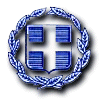 ΕΛΛΗΝΙΚΗ ΔΗΜΟΚΡΑΤΙΑ				Πρέβεζα, 28-2-2023ΠΕΡΙΦΕΡΕΙΑ ΗΠΕΙΡΟΥ				ΠΕΡΙΦΕΡΕΙΑΚΗ ΕΝΟΤΗΤΑ ΠΡΕΒΕΖΑΣ	 ΓΡΑΦΕΙΟ ΑΝΤΙΠΕΡΙΦΕΡΕΙΑΡΧΗΤαχ. Δ/νση	: Σπηλιάδου 8						ΠΡΟΣ : ΜΜΕΤαχ. Κώδικας	: 48100 Τηλέφωνο	: 2682360206Προχωράει ο εκσυγχρονισμός και των 4 ΤΟΕΒ του ΝομούΣτράτος Ιωάννου: «Δίνουμε οριστική λύση σε ένα πρόβλημα δεκαετιών»Μια πολύ σημαντική εξέλιξη για το νομό είναι η ένταξη των προτάσεων έργων για τους 4 ΤΟΕΒ στη Δράση 4.3.1. «Υποδομές Εγγείων Βελτιώσεων» του Π.Α.Α. 2014-2020, σύμφωνα με σημερινή ανακοίνωση της Μονάδας Δημόσιων Επενδύσεων ΕΓΤΑΑ.Η ένταξη αυτή αφορά συνολικό προϋπολογισμό  7.470.940 ευρώ και πρόκειται να λύσει οριστικά τα χρόνια προβλήματα των ΤΟΕΒ δίνοντας ταυτόχρονα μια νέα προοπτική για την ανάπτυξη του πρωτογενούς τομέα στην περιοχή μας.Ο Αντιπεριφερειάρχης κ. Στράτος Ιωάννου δήλωσε ικανοποιημένος από την εξέλιξη αυτή η οποία απαντά στις προσπάθειες που καταβάλλει η Περιφερειακή Ενότητα Πρέβεζας  σε συνεργασία με τους ΤΟΕΒ για την επίλυση των χρόνιων προβλημάτων τους. Ανέφερε χαρακτηριστικά: «Ο πρωτογενής τομέας είναι βασικός πυλώνας της τοπικής μας οικονομίας και η καλή λειτουργία των ΤΟΕΒ σημαίνει στήριξη του πρωτογενούς τομέα, στήριξη των αγροτών μας και είναι προαπαιτούμενη. Δίνουμε μια οριστική λύση σε συσσωρευμένα προβλήματα δεκαετιών»Συγκεκριμένα τα έργα που εντάχθηκαν είναι:Έργα εκσυγχρονισμού, εξοικονόμησης ενέργειας του Δικτύου ΤΟΕΒ Αχέροντα, με προϋπολογισμό 1.562,600 ευρώΈργα εκσυγχρονισμού, εξοικονόμησης νερού και ενέργειας ΤΟΕΒ Λάμαρης, με προϋπολογισμό 1.911.516 ευρώ.Έργα εκσυγχρονισμού, εξοικονόμησης νερού και ενέργειας ΤΟΕΒ  Μπόιδα- Μαυρή, με προϋπολογισμό 2.150.000 ευρώ. Έργα εκσυγχρονισμού, εξοικονόμησης νερού και ενέργειας ΤΟΕΒ  Κερασώνα- Παναγιάς με προϋπολογισμό 1.846.824  ευρώ Τα ενταγμένα έργα θα ωφελήσουν την λειτουργία των ΤΟΕΒ σε τρεις άξονες:Με την ανακαίνιση των αντλιοστασίων και την αντικατάσταση των αγωγών άρδευσης θα μειωθούν τα λειτουργικά κόστη συντήρησης και κατανάλωσης ενέργειας, και θα ελαχιστοποιηθούν οι χρόνοι βλαβών που βάζουν σε κίνδυνο τις σοδειές.Με την κατασκευή φωτοβολταϊκών πάρκων θα παράγεται καθαρή ενέργεια η οποία θα συμψηφίζεται με την ενέργεια που καταναλώνεται από τα αντλιοστάσια,  με αποτέλεσμα την μεγάλη μείωση στα λειτουργικά κόστη ΔΕΗ αλλά και τεράστιο περιβαλλοντικό όφελος.Με την προμήθεια ηλεκτρονικών υδροληψιών θα επιτευχθεί εξορθολογισμένη χρήση του νερού από τους αγρότες και θα μειωθεί η κατανάλωση νερού καθώς και τα λειτουργικά κόστη συντήρησης και κατανάλωσης ενέργειας. Παράλληλα, θα εξασφαλιστεί η ροή πόρων προς τους ΤΟΕΒ και τεράστιο περιβαλλοντικό όφελος.